З(-3) , А (5)  П(0),   О(2),   М(-5),  И (6),   Н(3),  А (-1), Й (4). 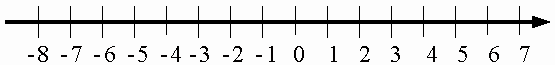 